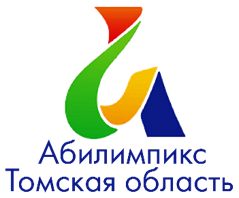 Протокол жеребьевки V ЧемпионатаТомской области «Абилимпикс - 2020»по компетенции «_________________________________________»«____» ______________________2020 год№п/пФ.И.О.участникаГод рождения№ места по жеребьевкеПодпись участника